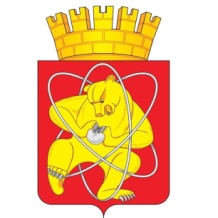 Муниципальное образование «Закрытое административно – территориальное образование  Железногорск Красноярского края»АДМИНИСТРАЦИЯ ЗАТО г. ЖЕЛЕЗНОГОРСКПОСТАНОВЛЕНИЕ19.04.2019                                                                                                   	  	       		        № 885г. ЖелезногорскО внесении изменений в постановление Администрации ЗАТО г. Железногорск от 06.11.2013 № 1758 «Об утверждении муниципальной программы «Развитие транспортной системы, содержание и благоустройство территории ЗАТО Железногорск»	Руководствуясь статьей 16 Федерального закона от 06.10.2003 № 131-ФЗ «Об общих принципах организации местного самоуправления в Российской Федерации», статьей 13 Федерального закона от 08.11.2007 № 257-ФЗ «Об автомобильных дорогах и о дорожной деятельности в Российской Федерации и о внесении изменений в отдельные законодательные акты Российской Федерации», статьей 6 Федерального закона от 10.12.1995 № 196-ФЗ «О безопасности дорожного движения», Уставом ЗАТО Железногорск, в целях обеспечения удовлетворительного уровня технического состояния дорог местного значения, развития транспортной инфраструктуры и снижения аварийности на дорогах,ПОСТАНОВЛЯЮ:	1. Внести следующие изменения в постановление Администрации ЗАТО г. Железногорск от 06.11.2013 № 1758 «Об утверждении муниципальной программы «Развитие транспортной системы, содержание и благоустройство территории ЗАТО Железногорск»:1.1. В приложении к постановлению:	- строку 10 таблицы раздела 1 «Паспорт муниципальной программы ЗАТО Железногорск» изложить в новой редакции:- абзац 3 раздела 8 «Информация о ресурсном обеспечении и прогнозной оценке расходов на реализацию целей Программы с учетом источников финансирования, в том числе федерального, краевого, местного бюджетов и иных внебюджетных источников, а также перечень реализуемых ими мероприятий, в случае участия в реализации Программы» изложить в новой редакции:«Общий объем финансирования программы на 2019 – 2021 годы составит 1 384 581 050,00 рублей, в том числе за счет средств: федерального бюджета — 0,00 рублей,краевого бюджета — 332 520 500,00 рублей,том числе:      2019 г. — 125 271 000,00 рублей,      2020 г. — 101 642 700,00 рублей,      2021 г. — 105 606 800,00 рублей,местного бюджета — 1 052 060 550,00 рублей в том числе:      2019 г. — 412 479 600,00 рублей,      2020 г. — 319 790 475,00 рублей,      2021 г. — 319 790 475,00 рублей,внебюджетных источников — 0,00 рублей.».1.2. Приложении №1 «Перечень целевых показателей и показателей результативности программы с расшифровкой плановых значений по годам ее реализации» к паспорту муниципальной программы» изложить в новой редакции (Приложение № 1).1.3. Приложение № 1 «Информация о распределении планируемых расходов по подпрограммам и отдельным мероприятиям» к муниципальной программе «Развитие транспортной системы, содержание и благоустройство территории ЗАТО Железногорск» изложить в новой редакции (Приложение № 2).1.4. Приложение № 2 «Информация о ресурсном обеспечении и прогнозной оценке расходов на реализацию целей муниципальной программы ЗАТО Железногорск с учетом источников финансирования, в том числе по уровням бюджетной системы» к муниципальной программе «Развитие транспортной системы, содержание и благоустройство территории ЗАТО Железногорск» изложить в новой редакции (Приложение № 3).1.5. В приложении 3.1 «Подпрограмма № 1 «Осуществление дорожной деятельности в отношении автомобильных дорог местного значения» в рамках муниципальной программы «Развитие транспортной системы, содержание и благоустройство территории ЗАТО Железногорск» к муниципальной программе «Развитие транспортной системы, содержание и благоустройство территории ЗАТО Железногорск»:- строку 7 таблицы раздела 1 «Паспорт Подпрограммы № 1» изложить в новой редакции:- раздел 2.7. «Обоснование финансовых, материальных и трудовых затрат (ресурсное обеспечение Подпрограммы) с указанием источников финансирования» изложить в новой редакции:«2.7. Обоснование финансовых, материальных и трудовых затрат (ресурсное обеспечение Подпрограммы) с указанием источников финансирования.Мероприятия подпрограммы реализуются за счет средств краевого и местного бюджета.Общий объем финансирования подпрограммы на 2019 – 2021 годы составит 716 117 367,00 руб., в том числе за счет средств: федерального бюджета — 0,00 руб.,краевого бюджета — 332 225 300,00 руб.,      в том числе:      2019 г. — 124 975 800,00 рублей,      2020 г. — 101 642 700,00 рублей,      2021 г. — 105 606 800,00 рублей,внебюджетные источники — 0,00 руб.,местный бюджет — 383 892 067,00 руб.,      в том числе:      2019 г. — 166 778 029,00 руб.,      2020 г. — 108 557 019,00 руб.,      2021 г. — 108 557 019,00 руб.».1.6. Приложение № 1 «Перечень и значения показателей результативности подпрограммы «Осуществление дорожной деятельности в отношении автомобильных дорог местного значения» муниципальной программы  «Развитие транспортной системы, содержание и благоустройство территории ЗАТО Железногорск» изложить в новой редакции (Приложение №4).1.7. Приложение № 2 «Перечень мероприятий подпрограммы «Осуществление дорожной деятельности в отношении автомобильных дорог местного значения» муниципальной программы «Развитие транспортной системы, содержание и благоустройство территории ЗАТО Железногорск» изложить в новой редакции (Приложение № 5).1.8. Приложение № 1 «Перечень и значения показателей результативности подпрограммы «Повышение безопасности дорожного движения на дорогах общего пользования местного значения» муниципальной программы  «Развитие транспортной системы, содержание и благоустройство территории ЗАТО Железногорск» изложить в новой редакции (Приложение №6).1.9. Приложение № 1 «Перечень и значения показателей результативности подпрограммы «Создание условий для предоставления транспортных услуг населению и организация транспортного обслуживания населения» муниципальной программы  «Развитие транспортной системы, содержание и благоустройство территории ЗАТО Железногорск» изложить в новой редакции (Приложение №7).2. Управлению   делами Администрации ЗАТО г. Железногорск          (Е.В. Андросова) довести настоящее постановление до сведения населения через газету «Город и горожане».3. Отделу общественных связей Администрации ЗАТО г. Железногорск (И.С. Пикалова) разместить настоящее постановление на официальном сайте муниципального образования «Закрытое административно-территориальное образование город Железногорск Красноярского края» в информационно-телекоммуникационной сети «Интернет».4. Контроль над исполнением настоящего постановления возложить на первого заместителя Главы ЗАТО г. Железногорск по жилищно-коммунальному хозяйству С.Е. Пешкова.5. Настоящее постановление  вступает в силу после его официального опубликования.Глава ЗАТО г. Железногорск							   И.Г. КуксинИнформация по ресурсному обеспечению муниципальной программы, в том числе в разбивке по источникам финансирования по годам реализации программы     Финансирование программы на 2019 – 2021 годы составит 1 384 581 050,00 рублей, в том числе за счет средств: федерального бюджета — 0,00 рублей,краевого бюджета — 332 520 500,00 рублей,том числе:      2019 г. — 125 271 000,00 рублей,      2020 г. — 101 642 700,00 рублей,      2021 г. — 105 606 800,00 рублей,местного бюджета — 1 052 060 550,00 рублей в том числе:      2019 г. — 412 479 600,00 рублей,      2020 г. — 319 790 475,00 рублей,      2021 г. — 319 790 475,00 рублей,внебюджетных источников — 0,00 рублей.Объемы и источники финансирования подпрограммыФинансирование подпрограммы на 2019 – 2021 годы составит 716 117 367,00 руб., в том числе за счет средств: федерального бюджета — 0,00 руб.,краевого бюджета — 332 225 300,00 руб.,      в том числе:      2019 г. — 124 975 800,00 рублей,      2020 г. — 101 642 700,00 рублей,      2021 г. — 105 606 800,00 рублей,внебюджетные источники — 0,00 руб.,местный бюджет — 383 892 067,00 руб.,      в том числе:      2019 г. — 166 778 029,00 руб.,      2020 г. — 108 557 019,00 руб.,      2021 г. — 108 557 019,00 руб.Приложение № 1к постановлению Администрации ЗАТО Железногорск
от 22.04.2019 № 885Приложение № 1к постановлению Администрации ЗАТО Железногорск
от 22.04.2019 № 885Приложение № 1к постановлению Администрации ЗАТО Железногорск
от 22.04.2019 № 885Приложение № 1к постановлению Администрации ЗАТО Железногорск
от 22.04.2019 № 885Приложение № 1к паспорту муниципальной программы «Развитие транспортной системы, содержание и благоустройство территории ЗАТО Железногорск»Приложение № 1к паспорту муниципальной программы «Развитие транспортной системы, содержание и благоустройство территории ЗАТО Железногорск»Приложение № 1к паспорту муниципальной программы «Развитие транспортной системы, содержание и благоустройство территории ЗАТО Железногорск»Приложение № 1к паспорту муниципальной программы «Развитие транспортной системы, содержание и благоустройство территории ЗАТО Железногорск»Перечень целевых показателей и показателей результативности программы с расшифровкой плановых значений по годам ее реализацииПеречень целевых показателей и показателей результативности программы с расшифровкой плановых значений по годам ее реализацииПеречень целевых показателей и показателей результативности программы с расшифровкой плановых значений по годам ее реализацииПеречень целевых показателей и показателей результативности программы с расшифровкой плановых значений по годам ее реализацииПеречень целевых показателей и показателей результативности программы с расшифровкой плановых значений по годам ее реализацииПеречень целевых показателей и показателей результативности программы с расшифровкой плановых значений по годам ее реализацииПеречень целевых показателей и показателей результативности программы с расшифровкой плановых значений по годам ее реализацииПеречень целевых показателей и показателей результативности программы с расшифровкой плановых значений по годам ее реализацииПеречень целевых показателей и показателей результативности программы с расшифровкой плановых значений по годам ее реализацииПеречень целевых показателей и показателей результативности программы с расшифровкой плановых значений по годам ее реализации№
п/пЦели, задачи, показателиЕдиница измеренияВес показателяИсточник информации2017
год2018
год2019
год2020
год2021
год1.Цель программы: обеспечение дорожной деятельности, осуществление транспортного обслуживания населения и содержание объектов благоустройства на территории ЗАТО ЖелезногорскЦель программы: обеспечение дорожной деятельности, осуществление транспортного обслуживания населения и содержание объектов благоустройства на территории ЗАТО ЖелезногорскЦель программы: обеспечение дорожной деятельности, осуществление транспортного обслуживания населения и содержание объектов благоустройства на территории ЗАТО ЖелезногорскЦель программы: обеспечение дорожной деятельности, осуществление транспортного обслуживания населения и содержание объектов благоустройства на территории ЗАТО ЖелезногорскЦель программы: обеспечение дорожной деятельности, осуществление транспортного обслуживания населения и содержание объектов благоустройства на территории ЗАТО ЖелезногорскЦель программы: обеспечение дорожной деятельности, осуществление транспортного обслуживания населения и содержание объектов благоустройства на территории ЗАТО ЖелезногорскЦель программы: обеспечение дорожной деятельности, осуществление транспортного обслуживания населения и содержание объектов благоустройства на территории ЗАТО ЖелезногорскЦель программы: обеспечение дорожной деятельности, осуществление транспортного обслуживания населения и содержание объектов благоустройства на территории ЗАТО ЖелезногорскЦель программы: обеспечение дорожной деятельности, осуществление транспортного обслуживания населения и содержание объектов благоустройства на территории ЗАТО ЖелезногорскЦелевой показатель 1. Протяженность автомобильных дорог общего пользования местного значения, работы по содержанию которых выполняются в объеме действующих нормативов (допустимый уровень) и их удельный вес с общей протяженности автомобильных дорог, на которых производится комплекс работ по содержанию%ХЗаключенные муниципальные контракта на содержание дорог общего пользования местного значения100,0100,0100,0100,0100,0Целевой показатель 1. Протяженность автомобильных дорог общего пользования местного значения, работы по содержанию которых выполняются в объеме действующих нормативов (допустимый уровень) и их удельный вес с общей протяженности автомобильных дорог, на которых производится комплекс работ по содержаниюкмХЗаключенные муниципальные контракта на содержание дорог общего пользования местного значения165,80166,02166,02166,02166,02Целевой показатель 2. Доля населения, проживающего в населенных пунктах, обеспеченных регулярным автобусным сообщением с административным центром, в общей численности населения городского округа%ХМониторинг СЭР муниципальных образований Красноярского края100,0100,0100,0100,0100,01.1.Задача 1: Осуществление дорожной деятельности в отношении автомобильных дорог местного значенияЗадача 1: Осуществление дорожной деятельности в отношении автомобильных дорог местного значенияЗадача 1: Осуществление дорожной деятельности в отношении автомобильных дорог местного значенияЗадача 1: Осуществление дорожной деятельности в отношении автомобильных дорог местного значенияЗадача 1: Осуществление дорожной деятельности в отношении автомобильных дорог местного значенияЗадача 1: Осуществление дорожной деятельности в отношении автомобильных дорог местного значенияЗадача 1: Осуществление дорожной деятельности в отношении автомобильных дорог местного значенияЗадача 1: Осуществление дорожной деятельности в отношении автомобильных дорог местного значенияЗадача 1: Осуществление дорожной деятельности в отношении автомобильных дорог местного значения1.1.1.Подпрограмма 1: "Осуществление дорожной деятельности в отношении автомобильных дорог местного значения"Подпрограмма 1: "Осуществление дорожной деятельности в отношении автомобильных дорог местного значения"Подпрограмма 1: "Осуществление дорожной деятельности в отношении автомобильных дорог местного значения"Подпрограмма 1: "Осуществление дорожной деятельности в отношении автомобильных дорог местного значения"Подпрограмма 1: "Осуществление дорожной деятельности в отношении автомобильных дорог местного значения"Подпрограмма 1: "Осуществление дорожной деятельности в отношении автомобильных дорог местного значения"Подпрограмма 1: "Осуществление дорожной деятельности в отношении автомобильных дорог местного значения"Подпрограмма 1: "Осуществление дорожной деятельности в отношении автомобильных дорог местного значения"Подпрограмма 1: "Осуществление дорожной деятельности в отношении автомобильных дорог местного значения"Отношение площади дорог на которых выполнен ямочный ремонт, к общей площади дорог%0,1Информация Управления городского хозяйства2,864,362,122,122,12Отношение количества автобусных  остановок, оборудованных павильонами ожидания, к общему количеству остановок%0,1Информация Управления городского хозяйства78,881,183,085,087,01.2.Задача 2: Повышение безопасности дорожного движения на дорогах общего пользования местного значенияЗадача 2: Повышение безопасности дорожного движения на дорогах общего пользования местного значенияЗадача 2: Повышение безопасности дорожного движения на дорогах общего пользования местного значенияЗадача 2: Повышение безопасности дорожного движения на дорогах общего пользования местного значенияЗадача 2: Повышение безопасности дорожного движения на дорогах общего пользования местного значенияЗадача 2: Повышение безопасности дорожного движения на дорогах общего пользования местного значенияЗадача 2: Повышение безопасности дорожного движения на дорогах общего пользования местного значенияЗадача 2: Повышение безопасности дорожного движения на дорогах общего пользования местного значенияЗадача 2: Повышение безопасности дорожного движения на дорогах общего пользования местного значения1.2.1.Подпрограмма 2: "Повышение безопасности дорожного движения на дорогах общего пользования местного значения"Подпрограмма 2: "Повышение безопасности дорожного движения на дорогах общего пользования местного значения"Подпрограмма 2: "Повышение безопасности дорожного движения на дорогах общего пользования местного значения"Подпрограмма 2: "Повышение безопасности дорожного движения на дорогах общего пользования местного значения"Подпрограмма 2: "Повышение безопасности дорожного движения на дорогах общего пользования местного значения"Подпрограмма 2: "Повышение безопасности дорожного движения на дорогах общего пользования местного значения"Подпрограмма 2: "Повышение безопасности дорожного движения на дорогах общего пользования местного значения"Подпрограмма 2: "Повышение безопасности дорожного движения на дорогах общего пользования местного значения"Подпрограмма 2: "Повышение безопасности дорожного движения на дорогах общего пользования местного значения"Отношение количества пешеходных переходов вблизи образовательных учреждений, оборудованных светофорами Т.7, к общему количеству пешеходных переходов вблизи образовательных учреждений%0,15Информация Управления городского хозяйства89,589,589,5100,0100,0Количество совершенных ДТП с пострадавшими, не болееед.0,15Данные ОГИБДД МУ МВД России по ЗАТО г. Железногорск93931011011011.3.Задача 3: Создание условий для предоставления транспортных услуг населению и организация транспортного обслуживания населенияЗадача 3: Создание условий для предоставления транспортных услуг населению и организация транспортного обслуживания населенияЗадача 3: Создание условий для предоставления транспортных услуг населению и организация транспортного обслуживания населенияЗадача 3: Создание условий для предоставления транспортных услуг населению и организация транспортного обслуживания населенияЗадача 3: Создание условий для предоставления транспортных услуг населению и организация транспортного обслуживания населенияЗадача 3: Создание условий для предоставления транспортных услуг населению и организация транспортного обслуживания населенияЗадача 3: Создание условий для предоставления транспортных услуг населению и организация транспортного обслуживания населенияЗадача 3: Создание условий для предоставления транспортных услуг населению и организация транспортного обслуживания населенияЗадача 3: Создание условий для предоставления транспортных услуг населению и организация транспортного обслуживания населения1.3.1.Подпрограмма 3: "Создание условий для предоставления транспортных услуг населению и организация транспортного обслуживания населения"Подпрограмма 3: "Создание условий для предоставления транспортных услуг населению и организация транспортного обслуживания населения"Подпрограмма 3: "Создание условий для предоставления транспортных услуг населению и организация транспортного обслуживания населения"Подпрограмма 3: "Создание условий для предоставления транспортных услуг населению и организация транспортного обслуживания населения"Подпрограмма 3: "Создание условий для предоставления транспортных услуг населению и организация транспортного обслуживания населения"Подпрограмма 3: "Создание условий для предоставления транспортных услуг населению и организация транспортного обслуживания населения"Подпрограмма 3: "Создание условий для предоставления транспортных услуг населению и организация транспортного обслуживания населения"Подпрограмма 3: "Создание условий для предоставления транспортных услуг населению и организация транспортного обслуживания населения"Подпрограмма 3: "Создание условий для предоставления транспортных услуг населению и организация транспортного обслуживания населения"Доля населения, проживающего в населенных пунктах, не имеющих регулярного автобусного сообщения с административным центром, в общей численности населения городского округа%0,1Мониторинг СЭР муниципальных образований Красноярского края00000Отношение программы перевозки к количеству фактически перевезенных пассажировкм/чел0,1Информация Управления городского хозяйства0,6300,5260,5340,5340,5341.4.Задача 4: Организация благоустройства территорииЗадача 4: Организация благоустройства территорииЗадача 4: Организация благоустройства территорииЗадача 4: Организация благоустройства территорииЗадача 4: Организация благоустройства территорииЗадача 4: Организация благоустройства территорииЗадача 4: Организация благоустройства территорииЗадача 4: Организация благоустройства территорииЗадача 4: Организация благоустройства территории1.4.1.Подпрограмма 4: "Организация благоустройства территории"Подпрограмма 4: "Организация благоустройства территории"Подпрограмма 4: "Организация благоустройства территории"Подпрограмма 4: "Организация благоустройства территории"Подпрограмма 4: "Организация благоустройства территории"Подпрограмма 4: "Организация благоустройства территории"Подпрограмма 4: "Организация благоустройства территории"Подпрограмма 4: "Организация благоустройства территории"Подпрограмма 4: "Организация благоустройства территории"Доля сетей уличного освещения, работы по содержанию которых выполняются в объеме действующих нормативов%0,15Информация Управления городского хозяйства100100100100100Доля площади территории города, на которой выполняются работы по содержанию и благоустройству, по отношению к общей площади муниципального образования%0,15Информация Управления городского хозяйства3,563,563,563,563,56Руководитель Управления городского хозяйстваРуководитель Управления городского хозяйстваРуководитель Управления городского хозяйства        Л.М. Антоненко        Л.М. АнтоненкоПриложение № 1Приложение № 1Приложение № 1Приложение № 1Приложение № 1к постановлению Администрациик постановлению Администрациик постановлению Администрациик постановлению Администрациик постановлению АдминистрацииЗАТО г.ЖелезногорскЗАТО г.ЖелезногорскЗАТО г.ЖелезногорскЗАТО г.ЖелезногорскЗАТО г.Железногорскот 19.04.2019 №885от 19.04.2019 №885от 19.04.2019 №885от 19.04.2019 №885от 19.04.2019 №885Приложение № 1Приложение № 1Приложение № 1Приложение № 1Приложение № 1к муниципальной программек муниципальной программек муниципальной программек муниципальной программек муниципальной программе"Развитие транспортной системы, содержание и благоустройство территории ЗАТО Железногорск""Развитие транспортной системы, содержание и благоустройство территории ЗАТО Железногорск""Развитие транспортной системы, содержание и благоустройство территории ЗАТО Железногорск""Развитие транспортной системы, содержание и благоустройство территории ЗАТО Железногорск""Развитие транспортной системы, содержание и благоустройство территории ЗАТО Железногорск"Информация о распределении планируемых расходов по подпрограммам и отдельным мероприятиям муниципальной программыИнформация о распределении планируемых расходов по подпрограммам и отдельным мероприятиям муниципальной программыИнформация о распределении планируемых расходов по подпрограммам и отдельным мероприятиям муниципальной программыИнформация о распределении планируемых расходов по подпрограммам и отдельным мероприятиям муниципальной программыИнформация о распределении планируемых расходов по подпрограммам и отдельным мероприятиям муниципальной программыИнформация о распределении планируемых расходов по подпрограммам и отдельным мероприятиям муниципальной программыИнформация о распределении планируемых расходов по подпрограммам и отдельным мероприятиям муниципальной программыИнформация о распределении планируемых расходов по подпрограммам и отдельным мероприятиям муниципальной программыИнформация о распределении планируемых расходов по подпрограммам и отдельным мероприятиям муниципальной программыИнформация о распределении планируемых расходов по подпрограммам и отдельным мероприятиям муниципальной программыИнформация о распределении планируемых расходов по подпрограммам и отдельным мероприятиям муниципальной программыИнформация о распределении планируемых расходов по подпрограммам и отдельным мероприятиям муниципальной программыИнформация о распределении планируемых расходов по подпрограммам и отдельным мероприятиям муниципальной программыИнформация о распределении планируемых расходов по подпрограммам и отдельным мероприятиям муниципальной программыИнформация о распределении планируемых расходов по подпрограммам и отдельным мероприятиям муниципальной программыИнформация о распределении планируемых расходов по подпрограммам и отдельным мероприятиям муниципальной программыИнформация о распределении планируемых расходов по подпрограммам и отдельным мероприятиям муниципальной программыНаименование показателяНаименование показателяКБККБККБККБККБККБККБККБККБК20192019202020212021Итого на периодНаименование показателяНаименование показателяКЦСРКЦСРКЦСРКВСРКВСРКФСРКФСРКВРКВР20192019202020212021Итого на периодМуниципальная программа "Развитие транспортной системы, содержание и благоустройство территории ЗАТО Железногорск"Муниципальная программа "Развитие транспортной системы, содержание и благоустройство территории ЗАТО Железногорск"120000000012000000001200000000537 750 600,00537 750 600,00421 433 175,00425 397 275,00425 397 275,001 384 581 050,00Подпрограмма "Осуществление дорожной деятельности в отношении автомобильных дорог местного значения"Подпрограмма "Осуществление дорожной деятельности в отношении автомобильных дорог местного значения"121000000012100000001210000000291 753 829,00291 753 829,00210 199 719,00214 163 819,00214 163 819,00716 117 367,00Резерв средств на софинансирование мероприятий по краевым программам в рамках подпрограммы "Осуществление дорожной деятельности в отношении автомобильных дорог местного значения"Резерв средств на софинансирование мероприятий по краевым программам в рамках подпрограммы "Осуществление дорожной деятельности в отношении автомобильных дорог местного значения"1210000110121000011012100001102 895 458,802 895 458,800,000,000,002 895 458,80Финансовое управление Администрации ЗАТО г.ЖелезногорскФинансовое управление Администрации ЗАТО г.Железногорск1210000110121000011012100001108018012 895 458,802 895 458,800,000,000,002 895 458,80Дорожное хозяйство (дорожные фонды)Дорожное хозяйство (дорожные фонды)121000011012100001101210000110801801040904092 895 458,802 895 458,800,000,000,002 895 458,80Иные бюджетные ассигнованияИные бюджетные ассигнования121000011012100001101210000110801801040904098008002 895 458,802 895 458,800,000,000,002 895 458,80Резервные средстваРезервные средства121000011012100001101210000110801801040904098708702 895 458,802 895 458,800,000,000,002 895 458,80Ремонт автомобильных дорог общего пользования местного значения за счет средств муниципального дорожного фондаРемонт автомобильных дорог общего пользования местного значения за счет средств муниципального дорожного фонда12100001301210000130121000013030 262 953,0030 262 953,000,000,000,0030 262 953,00Администрация закрытого административно-территориального образования город ЖелезногорскАдминистрация закрытого административно-территориального образования город Железногорск12100001301210000130121000013000900930 262 953,0030 262 953,000,000,000,0030 262 953,00Дорожное хозяйство (дорожные фонды)Дорожное хозяйство (дорожные фонды)1210000130121000013012100001300090090409040930 262 953,0030 262 953,000,000,000,0030 262 953,00Закупка товаров, работ и услуг для обеспечения государственных (муниципальных) нуждЗакупка товаров, работ и услуг для обеспечения государственных (муниципальных) нужд1210000130121000013012100001300090090409040920020030 262 953,0030 262 953,000,000,000,0030 262 953,00Иные закупки товаров, работ и услуг для обеспечения государственных (муниципальных) нуждИные закупки товаров, работ и услуг для обеспечения государственных (муниципальных) нужд1210000130121000013012100001300090090409040924024030 262 953,0030 262 953,000,000,000,0030 262 953,00Выполнение требований действующего законодательства в части обеспечения безопасности дорожного движения за счет средств муниципального дорожного фондаВыполнение требований действующего законодательства в части обеспечения безопасности дорожного движения за счет средств муниципального дорожного фонда1210000160121000016012100001603 650 000,003 650 000,000,000,000,003 650 000,00Администрация закрытого административно-территориального образования город ЖелезногорскАдминистрация закрытого административно-территориального образования город Железногорск1210000160121000016012100001600090093 650 000,003 650 000,000,000,000,003 650 000,00Дорожное хозяйство (дорожные фонды)Дорожное хозяйство (дорожные фонды)121000016012100001601210000160009009040904093 650 000,003 650 000,000,000,000,003 650 000,00Закупка товаров, работ и услуг для обеспечения государственных (муниципальных) нуждЗакупка товаров, работ и услуг для обеспечения государственных (муниципальных) нужд121000016012100001601210000160009009040904092002003 650 000,003 650 000,000,000,000,003 650 000,00Иные закупки товаров, работ и услуг для обеспечения государственных (муниципальных) нуждИные закупки товаров, работ и услуг для обеспечения государственных (муниципальных) нужд121000016012100001601210000160009009040904092402403 650 000,003 650 000,000,000,000,003 650 000,00Строительство внутриквартального проезда МКР №5 северная часть за счет средств муниципального дорожного фондаСтроительство внутриквартального проезда МКР №5 северная часть за счет средств муниципального дорожного фонда1210000200121000020012100002004 500 000,004 500 000,000,000,000,004 500 000,00Администрация закрытого административно-территориального образования город ЖелезногорскАдминистрация закрытого административно-территориального образования город Железногорск1210000200121000020012100002000090094 500 000,004 500 000,000,000,000,004 500 000,00Дорожное хозяйство (дорожные фонды)Дорожное хозяйство (дорожные фонды)121000020012100002001210000200009009040904094 500 000,004 500 000,000,000,000,004 500 000,00Капитальные вложения в объекты государственной (муниципальной) собственностиКапитальные вложения в объекты государственной (муниципальной) собственности121000020012100002001210000200009009040904094004004 500 000,004 500 000,000,000,000,004 500 000,00Бюджетные инвестицииБюджетные инвестиции121000020012100002001210000200009009040904094104104 500 000,004 500 000,000,000,000,004 500 000,00Строительство инженерных коммуникаций, проездов в районах индивидуальной жилой застройки (район ул. Саянская I очередь), (район ул. Саянская II очередь) за счет средств муниципального дорожного фондаСтроительство инженерных коммуникаций, проездов в районах индивидуальной жилой застройки (район ул. Саянская I очередь), (район ул. Саянская II очередь) за счет средств муниципального дорожного фонда1210000220121000022012100002206 500 000,006 500 000,000,000,000,006 500 000,00Администрация закрытого административно-территориального образования город ЖелезногорскАдминистрация закрытого административно-территориального образования город Железногорск1210000220121000022012100002200090096 500 000,006 500 000,000,000,000,006 500 000,00Дорожное хозяйство (дорожные фонды)Дорожное хозяйство (дорожные фонды)121000022012100002201210000220009009040904096 500 000,006 500 000,000,000,000,006 500 000,00Капитальные вложения в объекты государственной (муниципальной) собственностиКапитальные вложения в объекты государственной (муниципальной) собственности121000022012100002201210000220009009040904094004006 500 000,006 500 000,000,000,000,006 500 000,00Бюджетные инвестицииБюджетные инвестиции121000022012100002201210000220009009040904094104106 500 000,006 500 000,000,000,000,006 500 000,00Строительство проездов в районах индивидуальной жилой застройки (район ул.Енисейская) за счет средств муниципального дорожного фондаСтроительство проездов в районах индивидуальной жилой застройки (район ул.Енисейская) за счет средств муниципального дорожного фонда1210000230121000023012100002305 000 000,005 000 000,000,000,000,005 000 000,00Администрация закрытого административно-территориального образования город ЖелезногорскАдминистрация закрытого административно-территориального образования город Железногорск1210000230121000023012100002300090095 000 000,005 000 000,000,000,000,005 000 000,00Дорожное хозяйство (дорожные фонды)Дорожное хозяйство (дорожные фонды)121000023012100002301210000230009009040904095 000 000,005 000 000,000,000,000,005 000 000,00Капитальные вложения в объекты государственной (муниципальной) собственностиКапитальные вложения в объекты государственной (муниципальной) собственности121000023012100002301210000230009009040904094004005 000 000,005 000 000,000,000,000,005 000 000,00Бюджетные инвестицииБюджетные инвестиции121000023012100002301210000230009009040904094104105 000 000,005 000 000,000,000,000,005 000 000,00Строительство проездов в районах индивидуальной жилой застройки (район ветлечебницы) за счет средств муниципального дорожного фондаСтроительство проездов в районах индивидуальной жилой застройки (район ветлечебницы) за счет средств муниципального дорожного фонда1210000240121000024012100002403 000 000,003 000 000,000,000,000,003 000 000,00Администрация закрытого административно-территориального образования город ЖелезногорскАдминистрация закрытого административно-территориального образования город Железногорск1210000240121000024012100002400090093 000 000,003 000 000,000,000,000,003 000 000,00Дорожное хозяйство (дорожные фонды)Дорожное хозяйство (дорожные фонды)121000024012100002401210000240009009040904093 000 000,003 000 000,000,000,000,003 000 000,00Капитальные вложения в объекты государственной (муниципальной) собственностиКапитальные вложения в объекты государственной (муниципальной) собственности121000024012100002401210000240009009040904094004003 000 000,003 000 000,000,000,000,003 000 000,00Бюджетные инвестицииБюджетные инвестиции121000024012100002401210000240009009040904094104103 000 000,003 000 000,000,000,000,003 000 000,00Приобретение прицепного измельчительного агрегатаПриобретение прицепного измельчительного агрегата1210000250121000025012100002502 000 000,002 000 000,000,000,000,002 000 000,00Администрация закрытого административно-территориального образования город ЖелезногорскАдминистрация закрытого административно-территориального образования город Железногорск1210000250121000025012100002500090092 000 000,002 000 000,000,000,000,002 000 000,00Дорожное хозяйство (дорожные фонды)Дорожное хозяйство (дорожные фонды)121000025012100002501210000250009009040904092 000 000,002 000 000,000,000,000,002 000 000,00Предоставление субсидий бюджетным, автономным учреждениям и иным некоммерческим организациямПредоставление субсидий бюджетным, автономным учреждениям и иным некоммерческим организациям121000025012100002501210000250009009040904096006002 000 000,002 000 000,000,000,000,002 000 000,00Субсидии бюджетным учреждениямСубсидии бюджетным учреждениям121000025012100002501210000250009009040904096106102 000 000,002 000 000,000,000,000,002 000 000,00Расходы на содержание автомобильных дорог общего пользования местного значения муниципальных районов, городских округов, городских и сельских поселений за счет средств муниципального дорожного фондаРасходы на содержание автомобильных дорог общего пользования местного значения муниципальных районов, городских округов, городских и сельских поселений за счет средств муниципального дорожного фонда12100S508012100S508012100S5080206 384 419,00206 384 419,00210 199 719,00214 163 819,00214 163 819,00630 747 957,00Администрация закрытого административно-территориального образования город ЖелезногорскАдминистрация закрытого административно-территориального образования город Железногорск12100S508012100S508012100S5080009009206 384 419,00206 384 419,00210 199 719,00214 163 819,00214 163 819,00630 747 957,00Дорожное хозяйство (дорожные фонды)Дорожное хозяйство (дорожные фонды)12100S508012100S508012100S508000900904090409206 384 419,00206 384 419,00210 199 719,00214 163 819,00214 163 819,00630 747 957,00Закупка товаров, работ и услуг для обеспечения государственных (муниципальных) нуждЗакупка товаров, работ и услуг для обеспечения государственных (муниципальных) нужд12100S508012100S508012100S50800090090409040920020035 159 376,0035 159 376,0035 159 376,0035 159 376,0035 159 376,00105 478 128,00Иные закупки товаров, работ и услуг для обеспечения государственных (муниципальных) нуждИные закупки товаров, работ и услуг для обеспечения государственных (муниципальных) нужд12100S508012100S508012100S50800090090409040924024035 159 376,0035 159 376,0035 159 376,0035 159 376,0035 159 376,00105 478 128,00Предоставление субсидий бюджетным, автономным учреждениям и иным некоммерческим организациямПредоставление субсидий бюджетным, автономным учреждениям и иным некоммерческим организациям12100S508012100S508012100S508000900904090409600600171 225 043,00171 225 043,00175 040 343,00179 004 443,00179 004 443,00525 269 829,00Субсидии бюджетным учреждениямСубсидии бюджетным учреждениям12100S508012100S508012100S508000900904090409610610171 225 043,00171 225 043,00175 040 343,00179 004 443,00179 004 443,00525 269 829,00Расходы на капитальный ремонт и ремонт автомобильных дорог общего пользования местного значения за счет средств муниципального дорожного фондаРасходы на капитальный ремонт и ремонт автомобильных дорог общего пользования местного значения за счет средств муниципального дорожного фонда12100S509012100S509012100S509027 560 998,2027 560 998,200,000,000,0027 560 998,20Администрация закрытого административно-территориального образования город ЖелезногорскАдминистрация закрытого административно-территориального образования город Железногорск12100S509012100S509012100S509000900927 560 998,2027 560 998,200,000,000,0027 560 998,20Дорожное хозяйство (дорожные фонды)Дорожное хозяйство (дорожные фонды)12100S509012100S509012100S50900090090409040927 560 998,2027 560 998,200,000,000,0027 560 998,20Закупка товаров, работ и услуг для обеспечения государственных (муниципальных) нуждЗакупка товаров, работ и услуг для обеспечения государственных (муниципальных) нужд12100S509012100S509012100S50900090090409040920020027 560 998,2027 560 998,200,000,000,0027 560 998,20Иные закупки товаров, работ и услуг для обеспечения государственных (муниципальных) нуждИные закупки товаров, работ и услуг для обеспечения государственных (муниципальных) нужд12100S509012100S509012100S50900090090409040924024027 560 998,2027 560 998,200,000,000,0027 560 998,20Подпрограмма "Повышение безопасности дорожного движения на дорогах общего пользования местного значения"Подпрограмма "Повышение безопасности дорожного движения на дорогах общего пользования местного значения"1220000000122000000012200000001 736 048,001 736 048,001 370 000,001 370 000,001 370 000,004 476 048,00Временное перемещение, хранение, оценка и утилизация брошенных и бесхозяйных транспортных средств на территории ЗАТО ЖелезногорскВременное перемещение, хранение, оценка и утилизация брошенных и бесхозяйных транспортных средств на территории ЗАТО Железногорск122000001012200000101220000010200 000,00200 000,00200 000,00200 000,00200 000,00600 000,00Администрация закрытого административно-территориального образования город ЖелезногорскАдминистрация закрытого административно-территориального образования город Железногорск122000001012200000101220000010009009200 000,00200 000,00200 000,00200 000,00200 000,00600 000,00БлагоустройствоБлагоустройство12200000101220000010122000001000900905030503200 000,00200 000,00200 000,00200 000,00200 000,00600 000,00Закупка товаров, работ и услуг для обеспечения государственных (муниципальных) нуждЗакупка товаров, работ и услуг для обеспечения государственных (муниципальных) нужд12200000101220000010122000001000900905030503200200200 000,00200 000,00200 000,00200 000,00200 000,00600 000,00Иные закупки товаров, работ и услуг для обеспечения государственных (муниципальных) нуждИные закупки товаров, работ и услуг для обеспечения государственных (муниципальных) нужд12200000101220000010122000001000900905030503240240200 000,00200 000,00200 000,00200 000,00200 000,00600 000,00Проведение конкурсов по тематике "Безопасность дорожного движения в ЗАТО Железногорск"Проведение конкурсов по тематике "Безопасность дорожного движения в ЗАТО Железногорск"12200000201220000020122000002080 000,0080 000,0080 000,0080 000,0080 000,00240 000,00Администрация закрытого административно-территориального образования город ЖелезногорскАдминистрация закрытого административно-территориального образования город Железногорск12200000201220000020122000002000900980 000,0080 000,0080 000,0080 000,0080 000,00240 000,00Другие общегосударственные вопросыДругие общегосударственные вопросы1220000020122000002012200000200090090113011380 000,0080 000,0080 000,0080 000,0080 000,00240 000,00Закупка товаров, работ и услуг для обеспечения государственных (муниципальных) нуждЗакупка товаров, работ и услуг для обеспечения государственных (муниципальных) нужд1220000020122000002012200000200090090113011320020080 000,0080 000,0080 000,0080 000,0080 000,00240 000,00Иные закупки товаров, работ и услуг для обеспечения государственных (муниципальных) нуждИные закупки товаров, работ и услуг для обеспечения государственных (муниципальных) нужд1220000020122000002012200000200090090113011324024080 000,0080 000,0080 000,0080 000,0080 000,00240 000,00Организация социальной рекламы и печатной продукции по безопасности дорожного движенияОрганизация социальной рекламы и печатной продукции по безопасности дорожного движения12200000301220000030122000003090 000,0090 000,0090 000,0090 000,0090 000,00270 000,00Администрация закрытого административно-территориального образования город ЖелезногорскАдминистрация закрытого административно-территориального образования город Железногорск12200000301220000030122000003000900990 000,0090 000,0090 000,0090 000,0090 000,00270 000,00Другие общегосударственные вопросыДругие общегосударственные вопросы1220000030122000003012200000300090090113011390 000,0090 000,0090 000,0090 000,0090 000,00270 000,00Закупка товаров, работ и услуг для обеспечения государственных (муниципальных) нуждЗакупка товаров, работ и услуг для обеспечения государственных (муниципальных) нужд1220000030122000003012200000300090090113011320020090 000,0090 000,0090 000,0090 000,0090 000,00270 000,00Иные закупки товаров, работ и услуг для обеспечения государственных (муниципальных) нуждИные закупки товаров, работ и услуг для обеспечения государственных (муниципальных) нужд1220000030122000003012200000300090090113011324024090 000,0090 000,0090 000,0090 000,0090 000,00270 000,00Уплата административных штрафов и иных платежейУплата административных штрафов и иных платежей1220000040122000004012200000401 000 000,001 000 000,001 000 000,001 000 000,001 000 000,003 000 000,00Администрация закрытого административно-территориального образования город ЖелезногорскАдминистрация закрытого административно-территориального образования город Железногорск1220000040122000004012200000400090091 000 000,001 000 000,001 000 000,001 000 000,001 000 000,003 000 000,00Другие общегосударственные вопросыДругие общегосударственные вопросы122000004012200000401220000040009009011301131 000 000,001 000 000,001 000 000,001 000 000,001 000 000,003 000 000,00Иные бюджетные ассигнованияИные бюджетные ассигнования122000004012200000401220000040009009011301138008001 000 000,001 000 000,001 000 000,001 000 000,001 000 000,003 000 000,00Уплата налогов, сборов и иных платежейУплата налогов, сборов и иных платежей122000004012200000401220000040009009011301138508501 000 000,001 000 000,001 000 000,001 000 000,001 000 000,003 000 000,00Расходы на реализацию мероприятий, направленных на повышение безопасности дорожного движения, за счет средств муниципального дорожного фондаРасходы на реализацию мероприятий, направленных на повышение безопасности дорожного движения, за счет средств муниципального дорожного фонда12200S492012200S492012200S4920366 048,00366 048,000,000,000,00366 048,00Администрация закрытого административно-территориального образования город ЖелезногорскАдминистрация закрытого административно-территориального образования город Железногорск12200S492012200S492012200S4920009009366 048,00366 048,000,000,000,00366 048,00Дорожное хозяйство (дорожные фонды)Дорожное хозяйство (дорожные фонды)12200S492012200S492012200S492000900904090409366 048,00366 048,000,000,000,00366 048,00Закупка товаров, работ и услуг для обеспечения государственных (муниципальных) нуждЗакупка товаров, работ и услуг для обеспечения государственных (муниципальных) нужд12200S492012200S492012200S492000900904090409200200366 048,00366 048,000,000,000,00366 048,00Иные закупки товаров, работ и услуг для обеспечения государственных (муниципальных) нуждИные закупки товаров, работ и услуг для обеспечения государственных (муниципальных) нужд12200S492012200S492012200S492000900904090409240240366 048,00366 048,000,000,000,00366 048,00Подпрограмма "Создание условий для предоставления транспортных услуг населению и организация транспортного обслуживания населения"Подпрограмма "Создание условий для предоставления транспортных услуг населению и организация транспортного обслуживания населения"123000000012300000001230000000144 703 100,00144 703 100,00123 305 833,00123 305 833,00123 305 833,00391 314 766,00Приобретение автобусов для муниципальных нуждПриобретение автобусов для муниципальных нужд12300000201230000020123000002030 000 000,0030 000 000,000,000,000,0030 000 000,00Администрация закрытого административно-территориального образования город ЖелезногорскАдминистрация закрытого административно-территориального образования город Железногорск12300000201230000020123000002000900930 000 000,0030 000 000,000,000,000,0030 000 000,00ТранспортТранспорт1230000020123000002012300000200090090408040830 000 000,0030 000 000,000,000,000,0030 000 000,00Закупка товаров, работ и услуг для обеспечения государственных (муниципальных) нуждЗакупка товаров, работ и услуг для обеспечения государственных (муниципальных) нужд1230000020123000002012300000200090090408040820020030 000 000,0030 000 000,000,000,000,0030 000 000,00Иные закупки товаров, работ и услуг для обеспечения государственных (муниципальных) нуждИные закупки товаров, работ и услуг для обеспечения государственных (муниципальных) нужд1230000020123000002012300000200090090408040824024030 000 000,0030 000 000,000,000,000,0030 000 000,00Организация регулярных перевозок пассажирским автомобильным транспортом по муниципальным маршрутамОрганизация регулярных перевозок пассажирским автомобильным транспортом по муниципальным маршрутам123000004012300000401230000040114 703 100,00114 703 100,00123 305 833,00123 305 833,00123 305 833,00361 314 766,00Администрация закрытого административно-территориального образования город ЖелезногорскАдминистрация закрытого административно-территориального образования город Железногорск123000004012300000401230000040009009114 703 100,00114 703 100,00123 305 833,00123 305 833,00123 305 833,00361 314 766,00ТранспортТранспорт12300000401230000040123000004000900904080408114 703 100,00114 703 100,00123 305 833,00123 305 833,00123 305 833,00361 314 766,00Закупка товаров, работ и услуг для обеспечения государственных (муниципальных) нуждЗакупка товаров, работ и услуг для обеспечения государственных (муниципальных) нужд12300000401230000040123000004000900904080408200200114 703 100,00114 703 100,00123 305 833,00123 305 833,00123 305 833,00361 314 766,00Иные закупки товаров, работ и услуг для обеспечения государственных (муниципальных) нуждИные закупки товаров, работ и услуг для обеспечения государственных (муниципальных) нужд12300000401230000040123000004000900904080408240240114 703 100,00114 703 100,00123 305 833,00123 305 833,00123 305 833,00361 314 766,00Подпрограмма "Организация благоустройства территории"Подпрограмма "Организация благоустройства территории"12400000001240000000124000000099 557 623,0099 557 623,0086 557 623,0086 557 623,0086 557 623,00272 672 869,00Содержание сетей уличного освещенияСодержание сетей уличного освещения12400000101240000010124000001051 359 866,0051 359 866,0051 359 866,0051 359 866,0051 359 866,00154 079 598,00Администрация закрытого административно-территориального образования город ЖелезногорскАдминистрация закрытого административно-территориального образования город Железногорск12400000101240000010124000001000900951 359 866,0051 359 866,0051 359 866,0051 359 866,0051 359 866,00154 079 598,00БлагоустройствоБлагоустройство1240000010124000001012400000100090090503050351 359 866,0051 359 866,0051 359 866,0051 359 866,0051 359 866,00154 079 598,00Закупка товаров, работ и услуг для обеспечения государственных (муниципальных) нуждЗакупка товаров, работ и услуг для обеспечения государственных (муниципальных) нужд1240000010124000001012400000100090090503050320020020 715 000,0020 715 000,0020 715 000,0020 715 000,0020 715 000,0062 145 000,00Иные закупки товаров, работ и услуг для обеспечения государственных (муниципальных) нуждИные закупки товаров, работ и услуг для обеспечения государственных (муниципальных) нужд1240000010124000001012400000100090090503050324024020 715 000,0020 715 000,0020 715 000,0020 715 000,0020 715 000,0062 145 000,00Иные бюджетные ассигнованияИные бюджетные ассигнования1240000010124000001012400000100090090503050380080030 644 866,0030 644 866,0030 644 866,0030 644 866,0030 644 866,0091 934 598,00Субсидии юридическим лицам (кроме некоммерческих организаций), индивидуальным предпринимателям, физическим лицам - производителям товаров, работ, услугСубсидии юридическим лицам (кроме некоммерческих организаций), индивидуальным предпринимателям, физическим лицам - производителям товаров, работ, услуг1240000010124000001012400000100090090503050381081030 644 866,0030 644 866,0030 644 866,0030 644 866,0030 644 866,0091 934 598,00Содержание прочих объектов благоустройстваСодержание прочих объектов благоустройства1240000020124000002012400000201 508 182,001 508 182,001 508 182,001 508 182,001 508 182,004 524 546,00Администрация закрытого административно-территориального образования город ЖелезногорскАдминистрация закрытого административно-территориального образования город Железногорск1240000020124000002012400000200090091 508 182,001 508 182,001 508 182,001 508 182,001 508 182,004 524 546,00БлагоустройствоБлагоустройство124000002012400000201240000020009009050305031 508 182,001 508 182,001 508 182,001 508 182,001 508 182,004 524 546,00Закупка товаров, работ и услуг для обеспечения государственных (муниципальных) нуждЗакупка товаров, работ и услуг для обеспечения государственных (муниципальных) нужд12400000201240000020124000002000900905030503200200584 250,00584 250,00584 250,00584 250,00584 250,001 752 750,00Иные закупки товаров, работ и услуг для обеспечения государственных (муниципальных) нуждИные закупки товаров, работ и услуг для обеспечения государственных (муниципальных) нужд12400000201240000020124000002000900905030503240240584 250,00584 250,00584 250,00584 250,00584 250,001 752 750,00Иные бюджетные ассигнованияИные бюджетные ассигнования12400000201240000020124000002000900905030503800800923 932,00923 932,00923 932,00923 932,00923 932,002 771 796,00Субсидии юридическим лицам (кроме некоммерческих организаций), индивидуальным предпринимателям, физическим лицам - производителям товаров, работ, услугСубсидии юридическим лицам (кроме некоммерческих организаций), индивидуальным предпринимателям, физическим лицам - производителям товаров, работ, услуг12400000201240000020124000002000900905030503810810923 932,00923 932,00923 932,00923 932,00923 932,002 771 796,00Благоустройство мест массового отдыха населенияБлагоустройство мест массового отдыха населения124000003012400000301240000030325 995,00325 995,00325 995,00325 995,00325 995,00977 985,00Администрация закрытого административно-территориального образования город ЖелезногорскАдминистрация закрытого административно-территориального образования город Железногорск124000003012400000301240000030009009325 995,00325 995,00325 995,00325 995,00325 995,00977 985,00БлагоустройствоБлагоустройство12400000301240000030124000003000900905030503325 995,00325 995,00325 995,00325 995,00325 995,00977 985,00Закупка товаров, работ и услуг для обеспечения государственных (муниципальных) нуждЗакупка товаров, работ и услуг для обеспечения государственных (муниципальных) нужд12400000301240000030124000003000900905030503200200325 995,00325 995,00325 995,00325 995,00325 995,00977 985,00Иные закупки товаров, работ и услуг для обеспечения государственных (муниципальных) нуждИные закупки товаров, работ и услуг для обеспечения государственных (муниципальных) нужд12400000301240000030124000003000900905030503240240325 995,00325 995,00325 995,00325 995,00325 995,00977 985,00Демонтаж, хранение или в необходимых случаях уничтожение рекламных конструкций, установленных и (или) эксплуатируемых без разрешений, срок действия которых не истекДемонтаж, хранение или в необходимых случаях уничтожение рекламных конструкций, установленных и (или) эксплуатируемых без разрешений, срок действия которых не истек124000006012400000601240000060100 000,00100 000,00100 000,00100 000,00100 000,00300 000,00Администрация закрытого административно-территориального образования город ЖелезногорскАдминистрация закрытого административно-территориального образования город Железногорск124000006012400000601240000060009009100 000,00100 000,00100 000,00100 000,00100 000,00300 000,00БлагоустройствоБлагоустройство12400000601240000060124000006000900905030503100 000,00100 000,00100 000,00100 000,00100 000,00300 000,00Закупка товаров, работ и услуг для обеспечения государственных (муниципальных) нуждЗакупка товаров, работ и услуг для обеспечения государственных (муниципальных) нужд12400000601240000060124000006000900905030503200200100 000,00100 000,00100 000,00100 000,00100 000,00300 000,00Иные закупки товаров, работ и услуг для обеспечения государственных (муниципальных) нуждИные закупки товаров, работ и услуг для обеспечения государственных (муниципальных) нужд12400000601240000060124000006000900905030503240240100 000,00100 000,00100 000,00100 000,00100 000,00300 000,00Содержание территорий общего пользованияСодержание территорий общего пользования12400000701240000070124000007033 263 580,0033 263 580,0033 263 580,0033 263 580,0033 263 580,0099 790 740,00Администрация закрытого административно-территориального образования город ЖелезногорскАдминистрация закрытого административно-территориального образования город Железногорск12400000701240000070124000007000900933 263 580,0033 263 580,0033 263 580,0033 263 580,0033 263 580,0099 790 740,00БлагоустройствоБлагоустройство1240000070124000007012400000700090090503050333 263 580,0033 263 580,0033 263 580,0033 263 580,0033 263 580,0099 790 740,00Закупка товаров, работ и услуг для обеспечения государственных (муниципальных) нуждЗакупка товаров, работ и услуг для обеспечения государственных (муниципальных) нужд124000007012400000701240000070009009050305032002003 487 870,003 487 870,003 487 870,003 487 870,003 487 870,0010 463 610,00Иные закупки товаров, работ и услуг для обеспечения государственных (муниципальных) нуждИные закупки товаров, работ и услуг для обеспечения государственных (муниципальных) нужд124000007012400000701240000070009009050305032402403 487 870,003 487 870,003 487 870,003 487 870,003 487 870,0010 463 610,00Предоставление субсидий бюджетным, автономным учреждениям и иным некоммерческим организациямПредоставление субсидий бюджетным, автономным учреждениям и иным некоммерческим организациям1240000070124000007012400000700090090503050360060029 775 710,0029 775 710,0029 775 710,0029 775 710,0029 775 710,0089 327 130,00Субсидии бюджетным учреждениямСубсидии бюджетным учреждениям1240000070124000007012400000700090090503050361061029 775 710,0029 775 710,0029 775 710,0029 775 710,0029 775 710,0089 327 130,00Благоустройство элементов Площади ЛенинаБлагоустройство элементов Площади Ленина12400000901240000090124000009010 000 000,0010 000 000,000,000,000,0010 000 000,00Администрация закрытого административно-территориального образования город ЖелезногорскАдминистрация закрытого административно-территориального образования город Железногорск12400000901240000090124000009000900910 000 000,0010 000 000,000,000,000,0010 000 000,00БлагоустройствоБлагоустройство1240000090124000009012400000900090090503050310 000 000,0010 000 000,000,000,000,0010 000 000,00Закупка товаров, работ и услуг для обеспечения государственных (муниципальных) нуждЗакупка товаров, работ и услуг для обеспечения государственных (муниципальных) нужд1240000090124000009012400000900090090503050320020010 000 000,0010 000 000,000,000,000,0010 000 000,00Иные закупки товаров, работ и услуг для обеспечения государственных (муниципальных) нуждИные закупки товаров, работ и услуг для обеспечения государственных (муниципальных) нужд1240000090124000009012400000900090090503050324024010 000 000,0010 000 000,000,000,000,0010 000 000,00Благоустройство территории общего пользованияБлагоустройство территории общего пользования1240000100124000010012400001003 000 000,003 000 000,000,000,000,003 000 000,00Администрация закрытого административно-территориального образования город ЖелезногорскАдминистрация закрытого административно-территориального образования город Железногорск1240000100124000010012400001000090093 000 000,003 000 000,000,000,000,003 000 000,00БлагоустройствоБлагоустройство124000010012400001001240000100009009050305033 000 000,003 000 000,000,000,000,003 000 000,00Закупка товаров, работ и услуг для обеспечения государственных (муниципальных) нуждЗакупка товаров, работ и услуг для обеспечения государственных (муниципальных) нужд124000010012400001001240000100009009050305032002003 000 000,003 000 000,000,000,000,003 000 000,00Иные закупки товаров, работ и услуг для обеспечения государственных (муниципальных) нуждИные закупки товаров, работ и услуг для обеспечения государственных (муниципальных) нужд124000010012400001001240000100009009050305032402403 000 000,003 000 000,000,000,000,003 000 000,00Руководитель Управления городского хозяйстваРуководитель Управления городского хозяйстваРуководитель Управления городского хозяйстваРуководитель Управления городского хозяйстваРуководитель Управления городского хозяйстваРуководитель Управления городского хозяйстваРуководитель Управления городского хозяйстваРуководитель Управления городского хозяйстваРуководитель Управления городского хозяйстваРуководитель Управления городского хозяйстваРуководитель Управления городского хозяйстваЛ.М. АнтоненкоЛ.М. АнтоненкоЛ.М. АнтоненкоПриложение №3к постановлению Администрации ЗАТО г. Железногорск от 19.04.2019 № 885к постановлению Администрации ЗАТО г. Железногорск от 19.04.2019 № 885к постановлению Администрации ЗАТО г. Железногорск от 19.04.2019 № 885Приложение № 2к муниципальной программе "Развитие транспортной системы, содержание и благоустройство территории ЗАТО Железногорск"Приложение № 2к муниципальной программе "Развитие транспортной системы, содержание и благоустройство территории ЗАТО Железногорск"Приложение № 2к муниципальной программе "Развитие транспортной системы, содержание и благоустройство территории ЗАТО Железногорск"Информация о ресурсном обеспечении и прогнозной оценке расходов на реализацию целей муниципальной программы ЗАТО Железногорск с учетом источников финансирования, в том числе по уровням бюджетной системыИнформация о ресурсном обеспечении и прогнозной оценке расходов на реализацию целей муниципальной программы ЗАТО Железногорск с учетом источников финансирования, в том числе по уровням бюджетной системыИнформация о ресурсном обеспечении и прогнозной оценке расходов на реализацию целей муниципальной программы ЗАТО Железногорск с учетом источников финансирования, в том числе по уровням бюджетной системыИнформация о ресурсном обеспечении и прогнозной оценке расходов на реализацию целей муниципальной программы ЗАТО Железногорск с учетом источников финансирования, в том числе по уровням бюджетной системыИнформация о ресурсном обеспечении и прогнозной оценке расходов на реализацию целей муниципальной программы ЗАТО Железногорск с учетом источников финансирования, в том числе по уровням бюджетной системыИнформация о ресурсном обеспечении и прогнозной оценке расходов на реализацию целей муниципальной программы ЗАТО Железногорск с учетом источников финансирования, в том числе по уровням бюджетной системыИнформация о ресурсном обеспечении и прогнозной оценке расходов на реализацию целей муниципальной программы ЗАТО Железногорск с учетом источников финансирования, в том числе по уровням бюджетной системыСтатусНаименование муниципальной программы, подпрограммы муниципальной программыУровень бюджетной системы / источники финансированияОценка расходов (руб.), годыОценка расходов (руб.), годыОценка расходов (руб.), годыОценка расходов (руб.), годыСтатусНаименование муниципальной программы, подпрограммы муниципальной программыУровень бюджетной системы / источники финансированияОценка расходов (руб.), годыОценка расходов (руб.), годыОценка расходов (руб.), годыОценка расходов (руб.), годыСтатусНаименование муниципальной программы, подпрограммы муниципальной программыУровень бюджетной системы / источники финансированияОценка расходов (руб.), годыОценка расходов (руб.), годыОценка расходов (руб.), годыОценка расходов (руб.), годыСтатусНаименование муниципальной программы, подпрограммы муниципальной программыУровень бюджетной системы / источники финансирования2019
год2020
год2021
годИтого на периодМуниципальная
программаРазвитие транспортной системы, содержание и благоустройство территории ЗАТО Железногорсквсего537 750 600,00421 433 175,00425 397 275,001 384 581 050,00Муниципальная
программаРазвитие транспортной системы, содержание и благоустройство территории ЗАТО Железногорск      в том числе:Муниципальная
программаРазвитие транспортной системы, содержание и благоустройство территории ЗАТО Железногорск      федеральный бюджет0,000,000,000,00Муниципальная
программаРазвитие транспортной системы, содержание и благоустройство территории ЗАТО Железногорск      краевой бюджет125 271 000,00101 642 700,00105 606 800,00332 520 500,00Муниципальная
программаРазвитие транспортной системы, содержание и благоустройство территории ЗАТО Железногорск      местный бюджет412 479 600,00319 790 475,00319 790 475,001 052 060 550,00Муниципальная
программаРазвитие транспортной системы, содержание и благоустройство территории ЗАТО Железногорск      внебюджетные источники0,000,000,000,00Подпрограмма 1Осуществление дорожной деятельности в отношении автомобильных дорог местного значениявсего291 753 829,00210 199 719,00214 163 819,00716 117 367,00Подпрограмма 1Осуществление дорожной деятельности в отношении автомобильных дорог местного значения      в том числе:Подпрограмма 1Осуществление дорожной деятельности в отношении автомобильных дорог местного значения      федеральный бюджет0,000,000,000,00Подпрограмма 1Осуществление дорожной деятельности в отношении автомобильных дорог местного значения      краевой бюджет124 975 800,00101 642 700,00105 606 800,00332 225 300,00Подпрограмма 1Осуществление дорожной деятельности в отношении автомобильных дорог местного значения      местный бюджет166 778 029,00108 557 019,00108 557 019,00383 892 067,00Подпрограмма 1Осуществление дорожной деятельности в отношении автомобильных дорог местного значения      внебюджетные источники0,000,000,000,00Подпрограмма 2Повышение безопасности дорожного движения на дорогах общего пользования местного значениявсего1 736 048,001 370 000,001 370 000,004 476 048,00Подпрограмма 2Повышение безопасности дорожного движения на дорогах общего пользования местного значения      в том числе:Подпрограмма 2Повышение безопасности дорожного движения на дорогах общего пользования местного значения      федеральный бюджет0,000,000,000,00Подпрограмма 2Повышение безопасности дорожного движения на дорогах общего пользования местного значения      краевой бюджет295 200,000,000,00295 200,00Подпрограмма 2Повышение безопасности дорожного движения на дорогах общего пользования местного значения      местный бюджет1 440 848,001 370 000,001 370 000,004 180 848,00Подпрограмма 2Повышение безопасности дорожного движения на дорогах общего пользования местного значения      внебюджетные источники0,000,000,000,00Подпрограмма 3Создание условий для предоставления транспортных услуг населению и организация транспортного обслуживания населениявсего144 703 100,00123 305 833,00123 305 833,00391 314 766,00Подпрограмма 3Создание условий для предоставления транспортных услуг населению и организация транспортного обслуживания населения      в том числе:Подпрограмма 3Создание условий для предоставления транспортных услуг населению и организация транспортного обслуживания населения      федеральный бюджет0,000,000,000,00Подпрограмма 3Создание условий для предоставления транспортных услуг населению и организация транспортного обслуживания населения      краевой бюджет0,000,000,000,00Подпрограмма 3Создание условий для предоставления транспортных услуг населению и организация транспортного обслуживания населения      местный бюджет144 703 100,00123 305 833,00123 305 833,00391 314 766,00Подпрограмма 3Создание условий для предоставления транспортных услуг населению и организация транспортного обслуживания населения      внебюджетные источники0,000,000,000,00Подпрограмма 4Организация благоустройства территориивсего99 557 623,0086 557 623,0086 557 623,00272 672 869,00Подпрограмма 4Организация благоустройства территории      в том числе:Подпрограмма 4Организация благоустройства территории      федеральный бюджет0,000,000,000,00Подпрограмма 4Организация благоустройства территории      краевой бюджет0,000,000,000,00Подпрограмма 4Организация благоустройства территории      местный бюджет99 557 623,0086 557 623,0086 557 623,00272 672 869,00Подпрограмма 4Организация благоустройства территории      внебюджетные источники0,000,000,000,00Руководитель Управления городского хозяйстваРуководитель Управления городского хозяйстваЛ.М. АнтоненкоЛ.М. АнтоненкоПриложение № 4к постановлению Администрации ЗАТО г. Железногорск 
от 19.04.2019 № 885Приложение № 4к постановлению Администрации ЗАТО г. Железногорск 
от 19.04.2019 № 885Приложение № 4к постановлению Администрации ЗАТО г. Железногорск 
от 19.04.2019 № 885Приложение № 4к постановлению Администрации ЗАТО г. Железногорск 
от 19.04.2019 № 885Приложение № 1к подпрограмме «Осуществление дорожной деятельности в отношении автомобильных дорог местного значения»Приложение № 1к подпрограмме «Осуществление дорожной деятельности в отношении автомобильных дорог местного значения»Приложение № 1к подпрограмме «Осуществление дорожной деятельности в отношении автомобильных дорог местного значения»Приложение № 1к подпрограмме «Осуществление дорожной деятельности в отношении автомобильных дорог местного значения»Перечень и значения показателей результативности подпрограммы «Осуществление дорожной деятельности в отношении автомобильных дорог местного значения» муниципальной программы  «Развитие транспортной системы, содержание и благоустройство территории ЗАТО Железногорск»Перечень и значения показателей результативности подпрограммы «Осуществление дорожной деятельности в отношении автомобильных дорог местного значения» муниципальной программы  «Развитие транспортной системы, содержание и благоустройство территории ЗАТО Железногорск»Перечень и значения показателей результативности подпрограммы «Осуществление дорожной деятельности в отношении автомобильных дорог местного значения» муниципальной программы  «Развитие транспортной системы, содержание и благоустройство территории ЗАТО Железногорск»Перечень и значения показателей результативности подпрограммы «Осуществление дорожной деятельности в отношении автомобильных дорог местного значения» муниципальной программы  «Развитие транспортной системы, содержание и благоустройство территории ЗАТО Железногорск»Перечень и значения показателей результативности подпрограммы «Осуществление дорожной деятельности в отношении автомобильных дорог местного значения» муниципальной программы  «Развитие транспортной системы, содержание и благоустройство территории ЗАТО Железногорск»Перечень и значения показателей результативности подпрограммы «Осуществление дорожной деятельности в отношении автомобильных дорог местного значения» муниципальной программы  «Развитие транспортной системы, содержание и благоустройство территории ЗАТО Железногорск»Перечень и значения показателей результативности подпрограммы «Осуществление дорожной деятельности в отношении автомобильных дорог местного значения» муниципальной программы  «Развитие транспортной системы, содержание и благоустройство территории ЗАТО Железногорск»Перечень и значения показателей результативности подпрограммы «Осуществление дорожной деятельности в отношении автомобильных дорог местного значения» муниципальной программы  «Развитие транспортной системы, содержание и благоустройство территории ЗАТО Железногорск»Перечень и значения показателей результативности подпрограммы «Осуществление дорожной деятельности в отношении автомобильных дорог местного значения» муниципальной программы  «Развитие транспортной системы, содержание и благоустройство территории ЗАТО Железногорск»№
п/пЦель, показатели результативностиЕдиница измеренияИсточник информации2017
год2018
год2019
год2020
год2021
годЦель подпрограммы: осуществление дорожной деятельности в отношении автомобильных дорог местного значенияЦель подпрограммы: осуществление дорожной деятельности в отношении автомобильных дорог местного значенияЦель подпрограммы: осуществление дорожной деятельности в отношении автомобильных дорог местного значенияЦель подпрограммы: осуществление дорожной деятельности в отношении автомобильных дорог местного значенияЦель подпрограммы: осуществление дорожной деятельности в отношении автомобильных дорог местного значенияЦель подпрограммы: осуществление дорожной деятельности в отношении автомобильных дорог местного значенияЦель подпрограммы: осуществление дорожной деятельности в отношении автомобильных дорог местного значенияЦель подпрограммы: осуществление дорожной деятельности в отношении автомобильных дорог местного значения1Отношение площади дорог на которых выполнен ямочный ремонт, к общей площади дорог%Информация Управления городского хозяйства2,864,362,122,122,122Отношение количества автобусных  остановок, оборудованных павильонами ожидания, к общему количеству остановок%Информация Управления городского хозяйства78,881,183,085,087,0Руководитель Управления городского хозяйстваРуководитель Управления городского хозяйстваРуководитель Управления городского хозяйстваРуководитель Управления городского хозяйстваРуководитель Управления городского хозяйства        Л.М. Антоненко        Л.М. АнтоненкоПриложение № 5к постановлению Администрации ЗАТО г. Железногорск
от 19.04.2019 № 885Приложение № 5к постановлению Администрации ЗАТО г. Железногорск
от 19.04.2019 № 885Приложение № 5к постановлению Администрации ЗАТО г. Железногорск
от 19.04.2019 № 885Приложение № 2к подпрограмме «Осуществление дорожной деятельности в отношении автомобильных дорог местного значения»Приложение № 2к подпрограмме «Осуществление дорожной деятельности в отношении автомобильных дорог местного значения»Приложение № 2к подпрограмме «Осуществление дорожной деятельности в отношении автомобильных дорог местного значения»Перечень мероприятий подпрограммы «Осуществление дорожной деятельности в отношении автомобильных дорог местного значения»
муниципальной программы «Развитие транспортной системы, содержание и благоустройство территории ЗАТО Железногорск»Перечень мероприятий подпрограммы «Осуществление дорожной деятельности в отношении автомобильных дорог местного значения»
муниципальной программы «Развитие транспортной системы, содержание и благоустройство территории ЗАТО Железногорск»Перечень мероприятий подпрограммы «Осуществление дорожной деятельности в отношении автомобильных дорог местного значения»
муниципальной программы «Развитие транспортной системы, содержание и благоустройство территории ЗАТО Железногорск»Перечень мероприятий подпрограммы «Осуществление дорожной деятельности в отношении автомобильных дорог местного значения»
муниципальной программы «Развитие транспортной системы, содержание и благоустройство территории ЗАТО Железногорск»Перечень мероприятий подпрограммы «Осуществление дорожной деятельности в отношении автомобильных дорог местного значения»
муниципальной программы «Развитие транспортной системы, содержание и благоустройство территории ЗАТО Железногорск»Перечень мероприятий подпрограммы «Осуществление дорожной деятельности в отношении автомобильных дорог местного значения»
муниципальной программы «Развитие транспортной системы, содержание и благоустройство территории ЗАТО Железногорск»Перечень мероприятий подпрограммы «Осуществление дорожной деятельности в отношении автомобильных дорог местного значения»
муниципальной программы «Развитие транспортной системы, содержание и благоустройство территории ЗАТО Железногорск»Перечень мероприятий подпрограммы «Осуществление дорожной деятельности в отношении автомобильных дорог местного значения»
муниципальной программы «Развитие транспортной системы, содержание и благоустройство территории ЗАТО Железногорск»Перечень мероприятий подпрограммы «Осуществление дорожной деятельности в отношении автомобильных дорог местного значения»
муниципальной программы «Развитие транспортной системы, содержание и благоустройство территории ЗАТО Железногорск»Перечень мероприятий подпрограммы «Осуществление дорожной деятельности в отношении автомобильных дорог местного значения»
муниципальной программы «Развитие транспортной системы, содержание и благоустройство территории ЗАТО Железногорск»Перечень мероприятий подпрограммы «Осуществление дорожной деятельности в отношении автомобильных дорог местного значения»
муниципальной программы «Развитие транспортной системы, содержание и благоустройство территории ЗАТО Железногорск»Цели, задачи, мероприятия подпрограммыНаименование главного распорядителя бюджетных средствКБККБККБККБКРасходы, рублейРасходы, рублейРасходы, рублейРасходы, рублейОжидаемый результат от реализации подпрограммного мероприятия (в натуральном выражении)Цели, задачи, мероприятия подпрограммыНаименование главного распорядителя бюджетных средствКБККБККБККБКРасходы, рублейРасходы, рублейРасходы, рублейРасходы, рублейОжидаемый результат от реализации подпрограммного мероприятия (в натуральном выражении)Цели, задачи, мероприятия подпрограммыНаименование главного распорядителя бюджетных средствКЦСРКВСРКФСРКВР2019
год2020
год2021
годИтого на периодОжидаемый результат от реализации подпрограммного мероприятия (в натуральном выражении)Цель подпрограммы: Осуществление дорожной деятельности в отношении автомобильных дорог местного значенияЦель подпрограммы: Осуществление дорожной деятельности в отношении автомобильных дорог местного значенияЦель подпрограммы: Осуществление дорожной деятельности в отношении автомобильных дорог местного значенияЦель подпрограммы: Осуществление дорожной деятельности в отношении автомобильных дорог местного значенияЦель подпрограммы: Осуществление дорожной деятельности в отношении автомобильных дорог местного значенияЦель подпрограммы: Осуществление дорожной деятельности в отношении автомобильных дорог местного значенияЦель подпрограммы: Осуществление дорожной деятельности в отношении автомобильных дорог местного значенияЦель подпрограммы: Осуществление дорожной деятельности в отношении автомобильных дорог местного значенияЦель подпрограммы: Осуществление дорожной деятельности в отношении автомобильных дорог местного значенияЦель подпрограммы: Осуществление дорожной деятельности в отношении автомобильных дорог местного значенияЦель подпрограммы: Осуществление дорожной деятельности в отношении автомобильных дорог местного значенияЗадача 1. Обеспечения выполнения работ по комплексному содержанию автомобильных дорогЗадача 1. Обеспечения выполнения работ по комплексному содержанию автомобильных дорогЗадача 1. Обеспечения выполнения работ по комплексному содержанию автомобильных дорогЗадача 1. Обеспечения выполнения работ по комплексному содержанию автомобильных дорогЗадача 1. Обеспечения выполнения работ по комплексному содержанию автомобильных дорогЗадача 1. Обеспечения выполнения работ по комплексному содержанию автомобильных дорогЗадача 1. Обеспечения выполнения работ по комплексному содержанию автомобильных дорогЗадача 1. Обеспечения выполнения работ по комплексному содержанию автомобильных дорогЗадача 1. Обеспечения выполнения работ по комплексному содержанию автомобильных дорогЗадача 1. Обеспечения выполнения работ по комплексному содержанию автомобильных дорогЗадача 1. Обеспечения выполнения работ по комплексному содержанию автомобильных дорогРасходы на содержание автомобильных дорог общего пользования местного значения муниципальных районов, городских округов, городских и сельских поселений за счет средств муниципального дорожного фондаАдминистрация закрытого административно-территориального образования город Железногорск12100S5080009040924035 159 376,0035 159 376,0035 159 376,00105 478 128,00Средства бюджета Красноярского края и бюджета ЗАТО Железногорск на содержание дорог общего пользования местного значения (проезжей части, тротуаров, озеленения дорог)Расходы на содержание автомобильных дорог общего пользования местного значения муниципальных районов, городских округов, городских и сельских поселений за счет средств муниципального дорожного фондаАдминистрация закрытого административно-территориального образования город Железногорск12100S50800090409610171 225 043,00175 040 343,00179 004 443,00525 269 829,00Средства бюджета Красноярского края и бюджета ЗАТО Железногорск на содержание дорог общего пользования местного значения (проезжей части, тротуаров, озеленения дорог)Задача 2. Выполнение ремонта, капитального ремонта, реконструкции и строительства автомобильных дорогЗадача 2. Выполнение ремонта, капитального ремонта, реконструкции и строительства автомобильных дорогЗадача 2. Выполнение ремонта, капитального ремонта, реконструкции и строительства автомобильных дорогЗадача 2. Выполнение ремонта, капитального ремонта, реконструкции и строительства автомобильных дорогЗадача 2. Выполнение ремонта, капитального ремонта, реконструкции и строительства автомобильных дорогЗадача 2. Выполнение ремонта, капитального ремонта, реконструкции и строительства автомобильных дорогЗадача 2. Выполнение ремонта, капитального ремонта, реконструкции и строительства автомобильных дорогЗадача 2. Выполнение ремонта, капитального ремонта, реконструкции и строительства автомобильных дорогЗадача 2. Выполнение ремонта, капитального ремонта, реконструкции и строительства автомобильных дорогЗадача 2. Выполнение ремонта, капитального ремонта, реконструкции и строительства автомобильных дорогЗадача 2. Выполнение ремонта, капитального ремонта, реконструкции и строительства автомобильных дорогРезерв средств на софинансирование мероприятий по краевым программам в рамках подпрограммы "Осуществление дорожной деятельности в отношении автомобильных дорог местного значения"Администрация закрытого административно-территориального образования город Железногорск121000011080104098702 895 458,800,000,002 895 458,80Резерв средств бюджета ЗАТО Железногорск на софинансирование субсидий из бюджета Красноярского края на ремонт дорог общего пользования местного значенияРемонт автомобильных дорог общего пользования местного значения за счет средств муниципального дорожного фондаАдминистрация закрытого административно-территориального образования город Железногорск1210000130009040924030 262 953,000,000,0030 262 953,00Средства бюжжета ЗАТО Железногорск на выполнение ремонт дорог общего пользования местного значенияВыполнение требований действующего законодательства в части обеспечения безопасности дорожного движения за счет средств муниципального дорожного фондаАдминистрация закрытого административно-территориального образования город Железногорск121000016000904092403 650 000,000,000,003 650 000,00Строительство внутриквартального проезда МКР №5 северная часть за счет средств муниципального дорожного фондаАдминистрация закрытого административно-территориального образования город Железногорск121000020000904094104 500 000,000,000,004 500 000,00Выполнение проектных работ по строительству дорог в районах новой застрокий, ИЖССтроительство инженерных коммуникаций, проездов в районах индивидуальной жилой застройки (район ул. Саянская I очередь), (район ул. Саянская II очередь) за счет средств муниципального дорожного фондаАдминистрация закрытого административно-территориального образования город Железногорск121000022000904094106 500 000,000,000,006 500 000,00Выполнение проектных работ по строительству дорог в районах новой застрокий, ИЖССтроительство проездов в районах индивидуальной жилой застройки (район ул.Енисейская) за счет средств муниципального дорожного фондаАдминистрация закрытого административно-территориального образования город Железногорск121000023000904094105 000 000,000,000,005 000 000,00Выполнение проектных работ по строительству дорог в районах новой застрокий, ИЖССтроительство проездов в районах индивидуальной жилой застройки (район ветлечебницы) за счет средств муниципального дорожного фондаАдминистрация закрытого административно-территориального образования город Железногорск121000024000904094103 000 000,000,000,003 000 000,00Выполнение проектных работ по строительству дорог в районах новой застрокий, ИЖСПриобретение прицепного измельчительного агрегатаАдминистрация закрытого административно-территориального образования город Железногорск121000025000904096102 000 000,000,000,002 000 000,00Приобретение МП "Комбинат благоустройства" прицепного мульчераРасходы на капитальный ремонт и ремонт автомобильных дорог общего пользования местного значения за счет средств муниципального дорожного фондаАдминистрация закрытого административно-территориального образования город Железногорск12100S5090009040924027 560 998,200,000,0027 560 998,20Средства бюджета ЗАТО Железногорск на ремонт дорог общего пользования местного значения (софинансирование)Итого по подпрограмме:Х1210000000XXX291 753 829,00210 199 719,00214 163 819,00716 117 367,00X         в том числе:Главный распорядитель бюджетных средств 1:Администрация закрытого административно-территориального образования город Железногорск1210000000009XX288 858 370,20210 199 719,00214 163 819,00713 221 908,20ХГлавный распорядитель бюджетных средств 2:Финансовое управление Администрации закрытого административно-территориального образования город Железногорск1210000000801XX2 895 458,800,000,002 895 458,80ХРуководитель Управления городского хозяйстваРуководитель Управления городского хозяйстваРуководитель Управления городского хозяйстваРуководитель Управления городского хозяйстваРуководитель Управления городского хозяйстваЛ.М. АнтоненкоЛ.М. АнтоненкоПриложение № 6к постановлению Администрации ЗАТО г. Железногорск 
от 19.04.2019 № 885Приложение № 6к постановлению Администрации ЗАТО г. Железногорск 
от 19.04.2019 № 885Приложение № 6к постановлению Администрации ЗАТО г. Железногорск 
от 19.04.2019 № 885Приложение № 6к постановлению Администрации ЗАТО г. Железногорск 
от 19.04.2019 № 885Приложение № 1к подпрограмме «Повышение безопасности дорожного движения на дорогах общего пользования местного значения»Приложение № 1к подпрограмме «Повышение безопасности дорожного движения на дорогах общего пользования местного значения»Приложение № 1к подпрограмме «Повышение безопасности дорожного движения на дорогах общего пользования местного значения»Приложение № 1к подпрограмме «Повышение безопасности дорожного движения на дорогах общего пользования местного значения»Перечень и значения показателей результативности подпрограммы «Повышение безопасности дорожного движения на дорогах общего пользования местного значения» муниципальной программы  «Развитие транспортной системы, содержание и благоустройство территории ЗАТО Железногорск»Перечень и значения показателей результативности подпрограммы «Повышение безопасности дорожного движения на дорогах общего пользования местного значения» муниципальной программы  «Развитие транспортной системы, содержание и благоустройство территории ЗАТО Железногорск»Перечень и значения показателей результативности подпрограммы «Повышение безопасности дорожного движения на дорогах общего пользования местного значения» муниципальной программы  «Развитие транспортной системы, содержание и благоустройство территории ЗАТО Железногорск»Перечень и значения показателей результативности подпрограммы «Повышение безопасности дорожного движения на дорогах общего пользования местного значения» муниципальной программы  «Развитие транспортной системы, содержание и благоустройство территории ЗАТО Железногорск»Перечень и значения показателей результативности подпрограммы «Повышение безопасности дорожного движения на дорогах общего пользования местного значения» муниципальной программы  «Развитие транспортной системы, содержание и благоустройство территории ЗАТО Железногорск»Перечень и значения показателей результативности подпрограммы «Повышение безопасности дорожного движения на дорогах общего пользования местного значения» муниципальной программы  «Развитие транспортной системы, содержание и благоустройство территории ЗАТО Железногорск»Перечень и значения показателей результативности подпрограммы «Повышение безопасности дорожного движения на дорогах общего пользования местного значения» муниципальной программы  «Развитие транспортной системы, содержание и благоустройство территории ЗАТО Железногорск»Перечень и значения показателей результативности подпрограммы «Повышение безопасности дорожного движения на дорогах общего пользования местного значения» муниципальной программы  «Развитие транспортной системы, содержание и благоустройство территории ЗАТО Железногорск»Перечень и значения показателей результативности подпрограммы «Повышение безопасности дорожного движения на дорогах общего пользования местного значения» муниципальной программы  «Развитие транспортной системы, содержание и благоустройство территории ЗАТО Железногорск»№
п/пЦель, показатели результативностиЕдиница измеренияИсточник информации2017
год2018
год2019
год2020
год2021
годЦель подпрограммы: снижение аварийности на дорогах общего пользования местного значенияЦель подпрограммы: снижение аварийности на дорогах общего пользования местного значенияЦель подпрограммы: снижение аварийности на дорогах общего пользования местного значенияЦель подпрограммы: снижение аварийности на дорогах общего пользования местного значенияЦель подпрограммы: снижение аварийности на дорогах общего пользования местного значенияЦель подпрограммы: снижение аварийности на дорогах общего пользования местного значенияЦель подпрограммы: снижение аварийности на дорогах общего пользования местного значенияЦель подпрограммы: снижение аварийности на дорогах общего пользования местного значения1Отношение количества пешеходных переходов вблизи образовательных учреждений, оборудованных светофорами Т.7, к общему количеству пешеходных переходов вблизи образовательных учреждений%Информация Управления городского хозяйства89,589,589,51001002Количество совершенных ДТП с пострадавшими, не болееед.Данные ОГИБДД МУ МВД России по ЗАТО г. Железногорск9393101101101Руководитель Управления городского хозяйстваРуководитель Управления городского хозяйстваРуководитель Управления городского хозяйстваРуководитель Управления городского хозяйстваРуководитель Управления городского хозяйства        Л.М. Антоненко        Л.М. АнтоненкоПриложение № 7к постановлению Администрации ЗАТО г. Железногорск 
от 19.04.2019 № 885Приложение № 7к постановлению Администрации ЗАТО г. Железногорск 
от 19.04.2019 № 885Приложение № 7к постановлению Администрации ЗАТО г. Железногорск 
от 19.04.2019 № 885Приложение № 7к постановлению Администрации ЗАТО г. Железногорск 
от 19.04.2019 № 885Приложение № 1к подпрограмме «Создание условий для предоставления транспортных услуг населению и организация транспортного обслуживания населения»Приложение № 1к подпрограмме «Создание условий для предоставления транспортных услуг населению и организация транспортного обслуживания населения»Приложение № 1к подпрограмме «Создание условий для предоставления транспортных услуг населению и организация транспортного обслуживания населения»Приложение № 1к подпрограмме «Создание условий для предоставления транспортных услуг населению и организация транспортного обслуживания населения»Перечень и значения показателей результативности подпрограммы «Создание условий для предоставления транспортных услуг населению и организация транспортного обслуживания населения» муниципальной программы  «Развитие транспортной системы, содержание и благоустройство территории ЗАТО Железногорск»Перечень и значения показателей результативности подпрограммы «Создание условий для предоставления транспортных услуг населению и организация транспортного обслуживания населения» муниципальной программы  «Развитие транспортной системы, содержание и благоустройство территории ЗАТО Железногорск»Перечень и значения показателей результативности подпрограммы «Создание условий для предоставления транспортных услуг населению и организация транспортного обслуживания населения» муниципальной программы  «Развитие транспортной системы, содержание и благоустройство территории ЗАТО Железногорск»Перечень и значения показателей результативности подпрограммы «Создание условий для предоставления транспортных услуг населению и организация транспортного обслуживания населения» муниципальной программы  «Развитие транспортной системы, содержание и благоустройство территории ЗАТО Железногорск»Перечень и значения показателей результативности подпрограммы «Создание условий для предоставления транспортных услуг населению и организация транспортного обслуживания населения» муниципальной программы  «Развитие транспортной системы, содержание и благоустройство территории ЗАТО Железногорск»Перечень и значения показателей результативности подпрограммы «Создание условий для предоставления транспортных услуг населению и организация транспортного обслуживания населения» муниципальной программы  «Развитие транспортной системы, содержание и благоустройство территории ЗАТО Железногорск»Перечень и значения показателей результативности подпрограммы «Создание условий для предоставления транспортных услуг населению и организация транспортного обслуживания населения» муниципальной программы  «Развитие транспортной системы, содержание и благоустройство территории ЗАТО Железногорск»Перечень и значения показателей результативности подпрограммы «Создание условий для предоставления транспортных услуг населению и организация транспортного обслуживания населения» муниципальной программы  «Развитие транспортной системы, содержание и благоустройство территории ЗАТО Железногорск»Перечень и значения показателей результативности подпрограммы «Создание условий для предоставления транспортных услуг населению и организация транспортного обслуживания населения» муниципальной программы  «Развитие транспортной системы, содержание и благоустройство территории ЗАТО Железногорск»№
п/пЦель, показатели результативностиЕдиница измеренияИсточник информации2017
год2018
год2019
год2020
год2021
годЦель подпрограммы: cоздание условий для предоставления транспортных услуг населению и организация транспортного обслуживания населенияЦель подпрограммы: cоздание условий для предоставления транспортных услуг населению и организация транспортного обслуживания населенияЦель подпрограммы: cоздание условий для предоставления транспортных услуг населению и организация транспортного обслуживания населенияЦель подпрограммы: cоздание условий для предоставления транспортных услуг населению и организация транспортного обслуживания населенияЦель подпрограммы: cоздание условий для предоставления транспортных услуг населению и организация транспортного обслуживания населенияЦель подпрограммы: cоздание условий для предоставления транспортных услуг населению и организация транспортного обслуживания населенияЦель подпрограммы: cоздание условий для предоставления транспортных услуг населению и организация транспортного обслуживания населенияЦель подпрограммы: cоздание условий для предоставления транспортных услуг населению и организация транспортного обслуживания населения1Доля населения, проживающего в населенных пунктах, не имеющих регулярного автобусного сообщения с административным центром, в общей численности населения городского округа%Мониторинг СЭР муниципальных образований Красноярского края000002Отношение программы перевозки к количеству фактически перевезенных пассажировкм/челИнформация Управления городского хозяйства0,6030,5260,5340,5340,534Руководитель Управления городского хозяйстваРуководитель Управления городского хозяйстваРуководитель Управления городского хозяйстваРуководитель Управления городского хозяйстваРуководитель Управления городского хозяйства        Л.М. Антоненко        Л.М. Антоненко